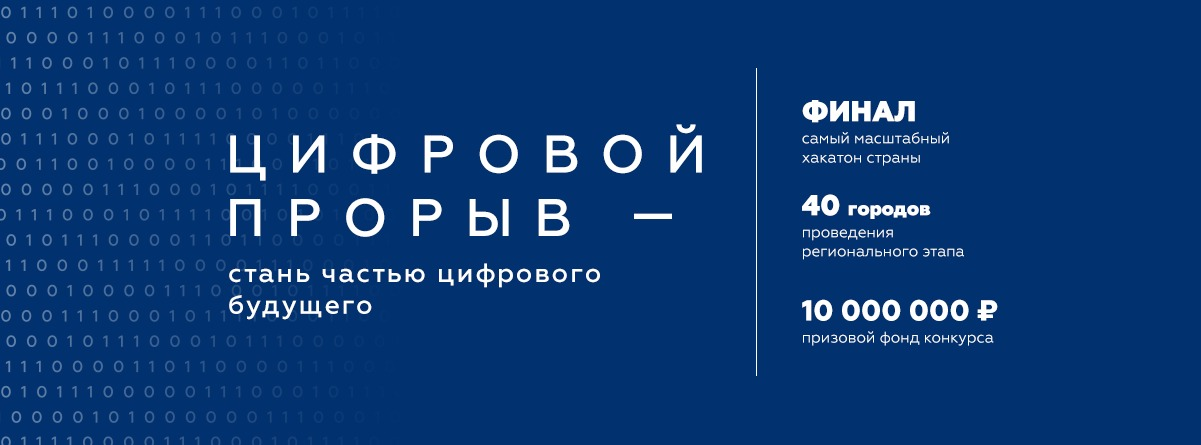 Дорогие друзья!3 апреля объявлен старт Всероссийского конкурса «‎Цифровой прорыв»‎ для IT-специалистов, дизайнеров и управленцев в сфере цифровой экономики. Проект направлен на выявление талантлов и формирования сообщества лидеров цифровой экономики страны.Конкурс «‎Цифровой прорыв»‎ проводится в пять этапов: регистрация, онлайн-тестирование, региональные отборочные хакатоны в 40 городах, финальный хакатон – крупнейший в России, программа преакселерации проектов и трудоустройства участников. Организатором конкурса является АНО «‎Россия — страна возможностей», соорганизатором — «Фонд содействия инновациям». У 400 лучших участников будет возможность получить грант на развитие проекта от «Фонда содействия инновациям» из грантового фонда в 200 000 000 рублей. А 20 команд-финалистов смогут выиграть денежный приз из общего фонда, который составляет 10 000 000 рублей. Лучшие участники конкурса получат возможность:выиграть грант от «Фонда содействия инновациям»;получить денежный приз в размере 500 000 рублей на команду;пройти образовательную программу и вывести свой продукт на рынок;запустить свой технологический бизнес;получить предложения о работе от ведущих компаний России;принять участие в реализации национальных проектов;получить дополнительные призы от партнеров конкурса.Для участия в конкурсе необходимо подать заявку на портале цифровойпрорыв.рф. Регистрация участников доступна до 23:59 12 мая 2019 года. Телефон горячей линии конкурса: 8-800-775-06-11.Регистрируйся, собери команду мечты и пройди путь от идеи до прототипа, приняв участие в самом масштабном хакатоне страны!Желаем удачи!